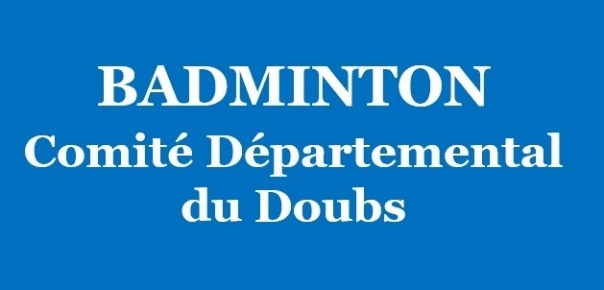 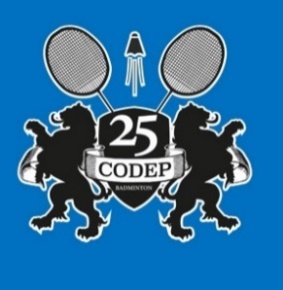 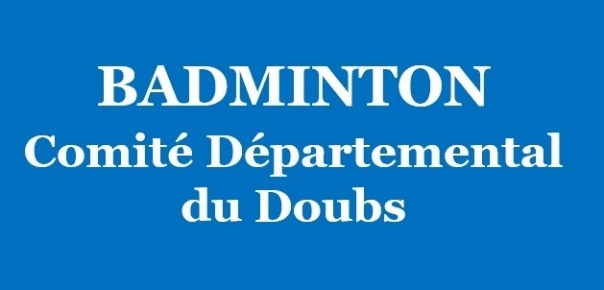 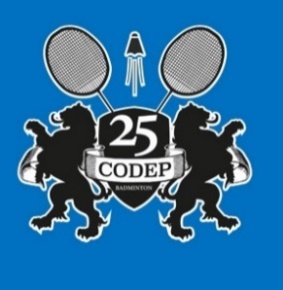 Bilan – Stage Printemps 2016 - Maîche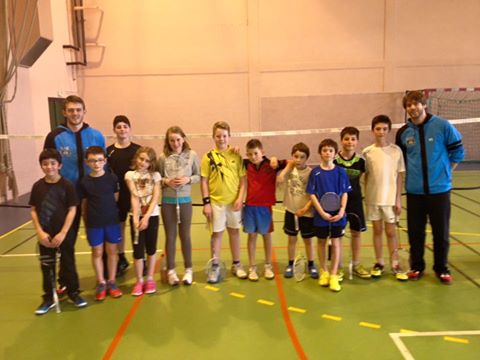 Encadrement : Cyril VIEILLE (salarié CODEP 25, directeur)Thomas BELIARD (Etudiant STAPS)Jeunes présents :ASCAP : Eryn SATORIS, Augustin FREUNDBCE : Nicolas CHARLES, Richard CLEMENT, Melvin MUMINOVIC, Axel WOLFF, Nils CANNONBVV : Léo MICHEL, Emma COLLIN, Elis KONG A SIOU, Killian CHAPOUL (absent sur la photo)BVM : Tom CHATELAINBABADOUC : Cloé MILLE (absente sur la photo)Mardi matinS’échauffer en rythme/en musiqueTravail des appuis. Physique ++Reprise d’appuis + fentesManiabilité / Relâché-serré=> Jongles	Rotation de l’avant-bras :- Raquette et avant-bras forment un angle (raquette pas dans l’alignement du bras) - Main au niveau de l’épaule, coude libre. - Seule la tête de raquette descend et monteRelâché-serré :		- Sans relâchement des doigts, on ne peut pas faire descendre la tête de raquette en gardant la main haute=> Jeux changement de prisesFrappes en zone avant=> contre-amorti, lob=> déplacements en lien avec les apprentissages en musique (rythme et précision des appuis)Mardi après-midiFrappes dans le mi-court=> drive/block=> jeu dans le contrôleJeu collectif : TombeMercredi matinRotation fond de court (ciseaux) en musiqueFrappes dans le fond de court=> dégagement=> amorti FDC=> séquences de 3 minutes : un poste fixe, un qui enchaîne lobs et dégagements=> match à thème : receveur = poste fixe FDC alterne amorti FDC ou dégagement de façon aléatoireRésultats : Léo - Nicolas : 14 - 21Tom - Thomas : 7 -21Augustin - Nils : 19 - 21Emma - Eryn : 20 - 22Axel - Richard : 21 - 17Melvin - Elis : 21 - 3Double suédoisMercredi après-midiJeu du MorpionCourse relais. Objectif : aligner trois cibles de la même couleur (une équipe = une couleur)Sprint/boîtes par équipesCourse relais/équipe. Objectif : être l’équipe qui rapporte toutes les boîtes en premierCorde à sauter : concours divers (max en 1’, tenir le plus longtemps, par équipe, en duel)Double à deux volantsMatchsPoule de 3 : Richard - Melvin - AxelAxel - Richard : 17-21 / 21 -13 => temps limité pour le 3ème set.Melvin - Axel : 21-17 / 21-14Richard - Melvin : 10-21 / 6-21Poule de 5 : Emma - Eryn - Elis - Nils - Augustin1er : Elis2ème : Nils3ème : Augustin4ème : Eryn5ème : EmmaMatchs entier : Thomas - Nicolas : 21-5 / 21-5Léo - Tom : 21-17 / 21-19Thomas - Tom : 21-9 / 21-7Nicolas - Léo : 21-8 / 21-11Thomas - Léo : 21-7 / 21-9Nicolas - Tom : 21-11 / 21-7Points forts :- Une très bonne cohésion de groupe pour ce dernier stage de la saison ! - Des nouveaux jeunes bien intégrés au groupe- Participation aux tâches de la vie en collectivitéPoints faibles :- difficultés pour les plus forts à s’investir complètement dans les exercices demandés, logique de victoire/défi. Il faut dépasser ce stade, être conscient de ses lacunes, pour davantage progresser.							Bilan rédigé par Cyril VIEILLEMatchMatchScoreVainqueurErynEmma 21-13 ErynAugustin +13Elis 21-19 / 24-22 AugustinNilsEryn 21-13 NilsEmmaAugustin 9-21AugustinElis-+18Nils 21-19 ElisNilsEmma 21-6NilsErynAugustin 15-21AugustinElisEmma 21-3ElisNils+28Augustin 21-14NilsErynElis 1-21 Elis